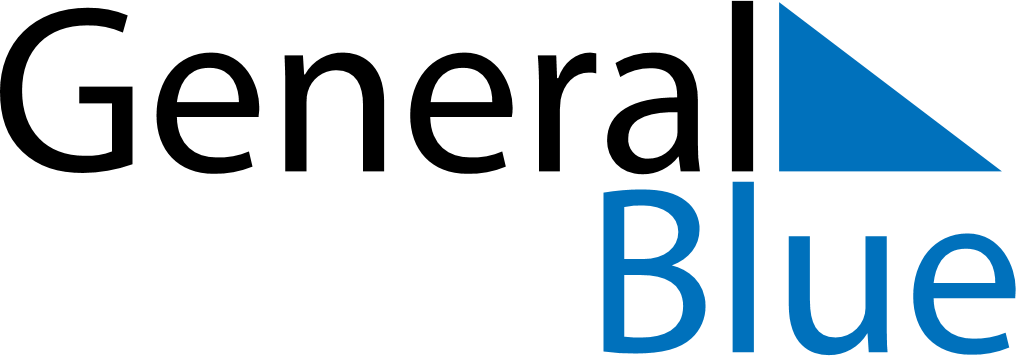 June 2024June 2024June 2024June 2024June 2024June 2024June 2024Camalu, MexicoCamalu, MexicoCamalu, MexicoCamalu, MexicoCamalu, MexicoCamalu, MexicoCamalu, MexicoSundayMondayMondayTuesdayWednesdayThursdayFridaySaturday1Sunrise: 5:41 AMSunset: 7:42 PMDaylight: 14 hours and 0 minutes.23345678Sunrise: 5:41 AMSunset: 7:43 PMDaylight: 14 hours and 1 minute.Sunrise: 5:41 AMSunset: 7:43 PMDaylight: 14 hours and 2 minutes.Sunrise: 5:41 AMSunset: 7:43 PMDaylight: 14 hours and 2 minutes.Sunrise: 5:41 AMSunset: 7:44 PMDaylight: 14 hours and 3 minutes.Sunrise: 5:40 AMSunset: 7:44 PMDaylight: 14 hours and 3 minutes.Sunrise: 5:40 AMSunset: 7:45 PMDaylight: 14 hours and 4 minutes.Sunrise: 5:40 AMSunset: 7:45 PMDaylight: 14 hours and 4 minutes.Sunrise: 5:40 AMSunset: 7:46 PMDaylight: 14 hours and 5 minutes.910101112131415Sunrise: 5:40 AMSunset: 7:46 PMDaylight: 14 hours and 5 minutes.Sunrise: 5:40 AMSunset: 7:46 PMDaylight: 14 hours and 6 minutes.Sunrise: 5:40 AMSunset: 7:46 PMDaylight: 14 hours and 6 minutes.Sunrise: 5:40 AMSunset: 7:47 PMDaylight: 14 hours and 6 minutes.Sunrise: 5:40 AMSunset: 7:47 PMDaylight: 14 hours and 7 minutes.Sunrise: 5:40 AMSunset: 7:48 PMDaylight: 14 hours and 7 minutes.Sunrise: 5:40 AMSunset: 7:48 PMDaylight: 14 hours and 7 minutes.Sunrise: 5:40 AMSunset: 7:48 PMDaylight: 14 hours and 8 minutes.1617171819202122Sunrise: 5:40 AMSunset: 7:49 PMDaylight: 14 hours and 8 minutes.Sunrise: 5:40 AMSunset: 7:49 PMDaylight: 14 hours and 8 minutes.Sunrise: 5:40 AMSunset: 7:49 PMDaylight: 14 hours and 8 minutes.Sunrise: 5:41 AMSunset: 7:49 PMDaylight: 14 hours and 8 minutes.Sunrise: 5:41 AMSunset: 7:50 PMDaylight: 14 hours and 8 minutes.Sunrise: 5:41 AMSunset: 7:50 PMDaylight: 14 hours and 8 minutes.Sunrise: 5:41 AMSunset: 7:50 PMDaylight: 14 hours and 8 minutes.Sunrise: 5:41 AMSunset: 7:50 PMDaylight: 14 hours and 8 minutes.2324242526272829Sunrise: 5:42 AMSunset: 7:50 PMDaylight: 14 hours and 8 minutes.Sunrise: 5:42 AMSunset: 7:51 PMDaylight: 14 hours and 8 minutes.Sunrise: 5:42 AMSunset: 7:51 PMDaylight: 14 hours and 8 minutes.Sunrise: 5:42 AMSunset: 7:51 PMDaylight: 14 hours and 8 minutes.Sunrise: 5:43 AMSunset: 7:51 PMDaylight: 14 hours and 8 minutes.Sunrise: 5:43 AMSunset: 7:51 PMDaylight: 14 hours and 8 minutes.Sunrise: 5:43 AMSunset: 7:51 PMDaylight: 14 hours and 7 minutes.Sunrise: 5:44 AMSunset: 7:51 PMDaylight: 14 hours and 7 minutes.30Sunrise: 5:44 AMSunset: 7:51 PMDaylight: 14 hours and 7 minutes.